Inicio del módulo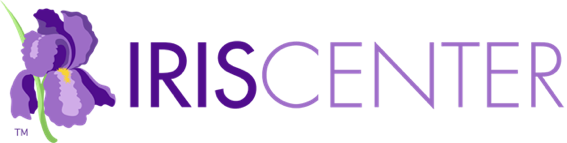 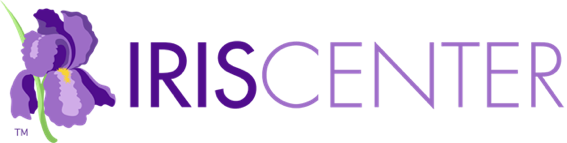 Descripción del Módulo: Este módulo examina las adaptaciones de enseñanza y evaluación para estudiantes con discapacidades, explica cómo estas adaptaciones difieren de otros tipos de adecuaciones educativas, define las cuatro categorías de adaptaciones, y describe cómo implementar ajustes y evaluar su efectividad para alumnos individuales (tiempo estimado de realización: 2 horas).Ciclo STAR LEGACYRelacionado a este moduloEnlace: Resumen del moduloVideo: Navegar un Módulo IRIS Star Legacy Enlace: IRIS y la teoría de aprendizaje de adultosMapa de compendio de contenidoRetoVideo: Video: La Sra. Potter, una profesora de primer grado, está teniendo un año escolar lleno de acontecimientos. Fue contratada por la Escuela Intermedia Hamilton dos semanas después del inicio del semestre para sustituir a una maestra de sexto grado que se ha ido de licencia prolongada. Ahora, la Sra. Potter tiene que adaptarse rápidamente a una nueva escuela y a estudiantes que no conoce.Pensamientos iniciales¿Qué deberían saber los maestros acerca de las adaptaciones para estudiantes con discapacidades?¿Qué tipos de adaptaciones son usadas comúnmente para estudiantes con discapacidades?¿Cuáles son las responsabilidades del profesor para con los estudiantes con discapacidades que usan las adaptaciones?Perspectivas y recursosObjetivos del móduloDespués de completar toda la sección de Perspectivas & Recursos y revisar las actividades suplementarias, usted podrá:Distinguir las adaptaciones de las modificaciones y estrategias/intervenciones de instrucción.Describir cómo las adaptaciones de enseñanza y evaluación ayudan a los estudiantes con discapacidades a acceder al plan de estudios de educación general y a las evaluaciones.Comprender las responsabilidades del equipo IEP, incluyendo el rol de los profesores, en la toma de decisiones sobre adaptaciones para estudiantes con discapacidades.Seleccionar las adaptaciones apropiadas que aborden las barreras presentadas por las discapacidades de un estudiante y tomar en cuenta sus objetivos de aprendizajeIdentificar cómo los profesores pueden asegurarse de que los estudiantes reciban el máximo beneficio de las adecuacionesUsar datos específicos para determinar la efectividad de una acomodación.Este módulo de IRIS coincide con los siguientes estándares y áreas temáticas de la licencia y del programa…Página 1: AdaptacionesEnlace: La Ley de Todos los Estudiantes tienen Éxito (ESSA, en inglés) [definición]Enlace: La Ley de Educación para Personas con Discapacidad (IDEA) [definición]Barreras que plantean las discapacidades [viñetas]¿Qué es una adaptación?Definición de “adaptaciones”Enlace: adaptación [definición]Enlace: sujetador de lápiz [definición]Ejemplos de adaptaciones [tabla]Más específicamente, adaptaciones [viñetas]Equidad versus IgualdadDefinición de “equidad”Definición de “igualdad”Página 2: Prácticas confundidas con adaptacionesModificacionesA diferencia de las adaptaciones, las modificaciones… [viñetas]Ejemplos de modificaciones [tabla]Audio: Margaret McLaughlin profundiza en la distinción entre adecuaciones y modificacionesEstrategia de Instrucción o IntervenciónExplicación de estrategias e intervencionesEjemplos de estrategias e intervenciones [tabla] Explicación de las estrategias e intervencionesEnlace: Lectura Estrategia Colaborativa [definición]Enlace: Auto-monitoreo [definición]Actividad: Determinar si los apoyos que se listan abajo son adaptaciones, modificaciones, o estrategias/intervencionesPágina 3: Adaptaciones de enseñanza versus adaptaciones de evaluaciónEnlace: Programa de Educación Individualizada (IEP, en inglés) [definición]Enlace: Plan 504 [definición]EnseñanzaExplicación sobre adaptaciones de enseñanzaEjemplos de adaptaciones de enseñanza [caja con viñetas]Ejemplo de estudiante: Rae, un estudiante con una discapacidad de aprendizaje (LD), se esfuerza por identificar y recordar información importante.Para su informaciónEnlace: Enseñanza diferenciada [definición]Enlace: Diseño Universal para el Aprendizaje (UDL, en inglés) [definición]Las Barreras de Aliyah: Enseñanza tradicional versus UDL [tabla]Audio: Candace Cortiella examina porqué, cuando los educadoresimplementan la tecnología y las prácticas actuales para mejorar el aprendizaje de los estudiantes, la discusión acerca de las adaptaciones puede cambiar.Enlace: Módulos IRISEvaluaciónExplicación de adaptaciones de evaluaciónEjemplos de adaptaciones de evaluación [caja con viñetas]Explicación de habilidades de acceso y habilidades objetivoAudio: Ryan Kettler comenta que aunque las adaptaciones para exámenes le proporcionan a un estudiante una discapacidad un mejor acceso al currículo, dicho acceso no equivale automáticamente a puntuaciones más altas en los exámenes ni a mejores calificaciones en las tareas de clase.Actividad: Identifique las habilidades objetivo a ser evaluadas y las habilidades objetivo requeridas para demostrar las habilidades objetivo.Evaluaciones de AulaEvaluaciones estandarizadasEnlace: evaluaciones de diseño universal [definición]Rasgos universalsCaracterísticas distintivasAdaptacionesPara su informaciónEnlace: El Centro Nacional de Resultados Educativos (NCEO)Audio: Martha Thurlow explica por qué es importante que algunos estados requieran que las adaptaciones para las pruebas estén disponibles para el estudiante por un tiempo específico antes del día de la evaluación.Para su informaciónEnlace: evaluación alternativa [definición]Página 4: Seleccionar una adecuaciónEnlace: Equipo del Programa de Educación Individualizada (IEP, en inglés) [definición]Considere el caso de LiamLas adecuaciones están comúnmente agrupadas en cuatro categorías…Barrera/Categoría de Adecuación/Ejemplo [tabla]Considere el caso de LiamEl equipo del IEP también podría considerar y discutir lo siguiente… [viñetas]Para su informaciónAudios: Ryan Kettler, Candace Cortiella, y Martha Thurlow ofrecen sugerencias sobre cómo identificar y escoger adecuacionesPara su informaciónPágina 5: Adaptaciones de presentaciónExplicación sobre las adecuaciones de presentación [viñetas]Barrera común/Ejemplos de Adaptaciones de ejemplo [tabla]Enlace: organizadores de avance [definición]Enlace: información repetida o parafraseada [definición]Enlace: guías de estudio [definición]Enlace: bolígrafo digital [definición]Adecuación/Estrategia educativa o intervención [tabla]KadenRaeCierraTenga en cuentaPágina 6: Adaptaciones de respuestaExplicación sobre las adaptaciones de respuesta [viñetas]Barrera común/Ejemplos de Adaptaciones [tabla]Enlace: dispositivo de comunicación alternativa de aumento [definición]Enlace: escritor braille [definición]Adecuación/Estrategia educativa o intervención [tabla]KadenRaeCierraPágina 7: Adaptaciones de entornoExplicación sobre las adaptaciones del entorno [viñetas]Barrera común/Ejemplos de Adaptaciones [tabla]KadenRaeCierraAdaptaciones del entorno en acciónAudio: la Sra. Harbison comenta sobre algunas de las adaptaciones que ha efectuado en su aula de clase para ayudar a Emma a tener más éxito al participar en actividades de aprendizaje y en la culminación de su trabajo de manera oportuna.Página 8: Adaptaciones de horario y programaciónExplicación sobre las adaptaciones de horario y programación [viñetas]Barrera común/Ejemplos de Adaptaciones [tabla]Adaptación/Estrategia o Intervención Educativa [tabla]KadenRaeCierraActividad: Seleccione las categorías de adaptación y adaptaciones para una variedad de estudiantesPágina 9: Implementar una adaptaciónPasos para maximizar la efectividad de una adecuación [menús desplegables]Familiarícese con las necesidades de cada estudianteInfórmese bien sobre los equipos especializadosEnlace: Centro Nacional de Resultados EducativosEnlace: Centro Nacional para Discapacidades de AprendizajePrepararse para las evaluacionesCosas que los maestros deben evitar [viñetas]Para su informaciónTenga en cuentaPágina 10: Evaluación de la efectividadPaso 1. Determine cómo medir el resultado esperado [viñetas]Definición de “velocidad o ritmo”Definición de “precisión¨Definición de “frecuencia”Definición de “duración¨Definición de “latencia o retraso”Paso 2. Recolectar información sobre el desempeño actual del alumnoEnlace: Ejemplo de Formulario de Registro de Precisión [recurso IRIS]Enlace: Ejemplo de Formulario de Registro de Duración [recurso IRIS]Enlace: Ejemplo de Formulario de Registro de Frecuencia [recurso IRIS]Enlace: Ejemplo de Formulario de Registro de Latencia [recurso IRIS]Enlace: Ejemplo de Formulario de Registro de Velocidad o Ritmo [recurso IRIS]Paso 3. Recolecte información durante la implementación de una adecuación [recurso IRIS]Paso 4. Evalúe el efecto de la adecuaciónVea un ejemplo de gráfico que incluye la información inicial de referencia y los datos de la implementaciónConsidere el caso de LiamPara su InformaciónActividad: Recopile y grafique la información sobre el comportamiento de Roberto para crear una representación visual de cómo ha respondido a la adecuación.Página 11: Referencias y recursos adicionalesSugerencias para citar este móduloReferenciasRecursos AdicionalesPágina 12: CréditosSugerencias para citar este móduloColaboradores de ContenidoRevisores ExpertosDesarrolladores del MóduloEquipo de Producción del MóduloMediosEntrevistas con ExpertosResumenResumen del móduloBarrera / Categoría de Adecuación [tabla]Revise sus respuestas sobre pensamientos inicialesEvaluaciónComplete las preguntas numeradas. Por favor tome en cuenta que IRIS no recopila sus respuestas. Si esta tarea es para un curso, debe entregarle sus respuestas a su profesor utilizando el método que él o ella requiera.Ha completado este móduloQueremos escuchar su opiniónEnlace: Encuesta del MóduloHoras de Desarrollo ProfesionalEnlace: Opciones PD de IRISRecursos Relacionados [enlaces]       NOTAS       NOTAS       NOTAS       NOTAS       NOTAS       NOTAS       NOTAS       NOTAS       NOTAS       NOTAS       NOTAS       NOTAS       NOTAS       NOTAS       NOTAS